UNIVERSIDADE DO ESTADO DE SANTA CATARINA – UDESC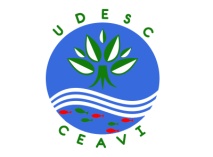 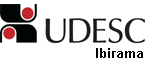      CENTRO DE EDUCAÇÃO SUPERIOR DO ALTO VALE DO ITAJAÍ - CEAVIDEPARTAMENTO DE CIÊNCIAS CONTÁBEISDepartamento: Ciências ContábeisCurso: Ciências ContábeisDisciplina: Matemática Financeira I (MAF I) Carga horária:  72 horas/aulaSemestre/Ano: 2º Semestre / 2011Pré-requisito: Matemática (MAT)Ementa:Conteúdo Programático:Bibliografia Básica:Bibliografia Complementar:Juro simples e desconto simples. Juro composto e desconto composto. Capitalização e Descapitalização. Prazo médio e Taxa média. Taxas nominais, efetivas, equivalentes, unificadas e reais. Série de Pagamentos e Desembolsos.- BAUER, U. R. Matemática Financeira Fundamental. São Paulo: Atlas, 2006. Número de Chamada: 650.01513 B344c 2.ed- HAZZAN, Samuel; POMPEU, José Nicolau. Matemática Financeira Aplicada. 6ª Ed. São Paulo: Saraiva, 2008. Número de chamada 650.01513  H431m  6.ed.- MATHIAS, Washigton; GOMES, José M. Matemática Financeira. 5 ed. São Paulo: Atlas, 2008. Número de Chamada: 650.01513 M431m 5. ed- MORGADO, Augusto Cesar; WAGNER, Eduardo. ZANI, Sheila. Progressões e Matemática Financeira. Rio de Janeiro: SBM Coleção Professor de Matemática. 2001. Número de Chamada: 650.01513 P977m 6.ed- NETO, Alexandre Assaf. Matemática Financeira e suas aplicações. 11ª ed. São Paulo: Atlas, 2009.- PUCCINI, A. de Lima. Matemática Financeira. Objetiva e Aplicada. São Paulo: Saraiva. 2001 Número de Chamada: 650.01513 P977m 6.ed- SILVA, Andre Luiz Carvalhal Da. Matemática Financeira Aplicada, 2ª ed. São Paulo: Atlas, 2007. Número de Chamada 650.01513 S586m.- VIEIRA, Jose Dutra Sobrinho. Matemática Financeira. 7ª ed. São Paulo: Atlas, 2000. Número de Chamada 650.01513 V657m 7.ed.